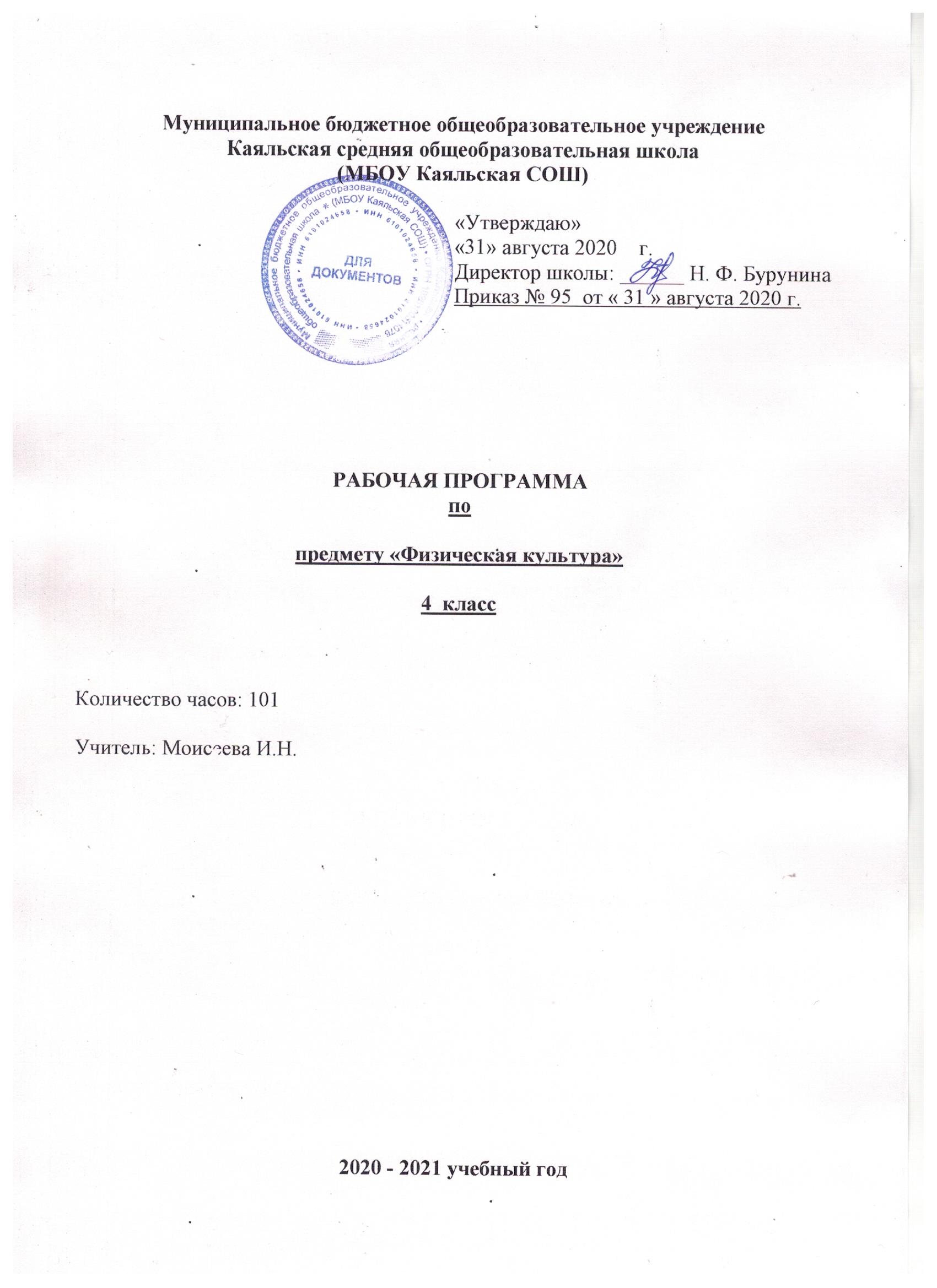 Пояснительная записка     Рабочая программа разработана на основе  программы курса «Физическая культура»  4 класса, автором которой является Лях В.И. УМК «Школа России».  Программа адаптирована и для обучения детей  8 вида.Преподавание предмета в 2020– 2021 учебном году ведётся в соответствии со следующими нормативными и распорядительными документами:Федеральный закон от 29.12.2012 №273-ФЗ «Об образовании в Российской Федерации»Устав Муниципального бюджетного общеобразовательного учреждения Каяльской средней общеобразовательной школы.Образовательной программы начального общего образования Муниципального бюджетного общеобразовательного учреждения Каяльской средней общеобразовательной школы 2020 -2021 уч.г.Положение о рабочей программе учителя МБОУ Каяльской СОШ.Учебный план МБОУ Каяльской СОШ на 2020 -2021 учебный год.Календарный учебный график МБОУ Каяльской СОШ на 2020 -2021 учебный год.  Цель рабочей программы по физической культуре – формирование у учащихся начальной школы основ здорового образа жизни, развитие творческой самостоятельности по средствам освоения двигательной деятельности.Реализация данной цели связана с решением следующих образовательных задач:– укрепление здоровья школьников посредством развития физических качеств и повышения функциональных возможностей жизнеобеспечивающих систем организма;– совершенствование жизненно важных навыков и умений посредством обучения подвижным играм, физическим упражнениям и техническим действиям из базовых видов спорта;– формирование общих представлений о физической культуре, ее значении в жизни человека, роли в укреплении здоровья, физическом развитии и физической подготовленности;– развитие интереса к самостоятельным занятиям физическими упражнениями, подвижным играм, формам активного отдыха и досуга;– обучение простейшим способам контроля за физической нагрузкой, отдельными показателями физического развития и физической подготовленности.Общая характеристика учебного предмета   Предметом обучения физической культуре в начальной школе является двигательная система человека с общеразвивающей направленностью. В процессе овладения этой деятельностью укрепляется здоровье, совершенствуются физические качества, осваиваются определенные двигательные действия, активно развиваются мышление, творчество и самостоятельность.Базовым результатом образования в области физической культуры в начальной школе является освоение учащимися основ физкультурной деятельности. Кроме того, предмет «Физическая культура» способствует развитию личностных качеств учащихся и является средством формирования у обучающихся универсальных способностей (компетенций). Эти способности (компетенции) выражаются в метапредметных результатах образовательного процесса и активно проявляются в разнообразных видах деятельности (культуры), выходящих за рамки предмета «Физическая культура».Универсальными компетенциями учащихся на этапе начального образования по физической культуре являются:– умение организовывать собственную деятельность, выбирать и использовать средства для достижения ее цели;– умение активно включаться в коллективную деятельность, взаимодействовать со сверстниками в достижении общих целей;– умение доносить информацию в доступной, эмоционально яркой форме в процессе общения и взаимодействия со сверстниками и взрослыми людьми.Описание ценностных ориентиров содержания учебного предмета    Содержание учебного предмета «Физическая культура» направленно на воспитание творческих, компетентных и успешных граждан России, способных к активной самореализации в личной, общественной и профессиональной деятельности. В процессе освоения курса у учащихся начальной школы укрепляется здоровье, формируются общие и специфические учебные умения, способы познавательной и предметной деятельности.                 Место курса «Физическая культура» в учебном плане.  В соответствии с Образовательной программой школы на изучение предмета «Физическая культура» в 4 классе отводится  102 часа в год при 3 часах в неделю (34 учебные недели).Тематическое планирование по физической культуре в 4 классе рассчитано на 101 час с учетом того, что 1 час в году выпадает на праздничный день.         Планируемые  результаты освоения учебного предмета.    По окончании изучения курса «Физическая культура» в начальной школе должны быть достигнуты определенные результаты.Личностные результаты:активное включение в общение и взаимодействие со сверстниками на принципах уважения и доброжелательности, взаимопомощи и сопереживания;проявление положительных качеств личности и управление своими эмоциями в различных (нестандартных) ситуациях и условиях;проявление дисциплинированности, трудолюбие и упорство в достижении поставленных целей;оказание бескорыстной помощи своим сверстникам, нахождение с ними общего языка и общих интересов.Метапредметные результаты:характеристика явления (действия и поступков), их объективная оценка на основе освоенных знаний и имеющегося опыта;обнаружение ошибок при выполнении учебных заданий, отбор способов их исправления;общение и взаимодействие со сверстниками на принципах взаимоуважения и взаимопомощи, дружбы и толерантности;обеспечение защиты и сохранности природы во время активного отдыха и занятий физической культурой; организация самостоятельной деятельности с учётом требований её безопасности, сохранности инвентаря и оборудования, организация места занятий;планирование собственной деятельности, распределение нагрузки и организация отдыха в процессе её выполнения;анализ и объективная оценка результатов собственного труда, поиск возможностей и способов их улучшения;видение красоты движений, выделение и обоснование эстетических признаков в движении и передвижениях человека;оценка красоты телосложения и осанки, сравнение их с эталонными образцами;управление эмоциями при общении со сверстниками и взрослыми, хладнокровие, сдержанность, рассудительность;технически правильное выполнение двигательных действий из базовых видов спорта, использование их в игровой и соревновательной деятельности.Предметные результаты:планирование занятий физическими упражнениями в режиме дня, организация отдыха и досуга с использованием средств физической культуры;изложение фактов истории развития физической культуры, характеристика её роли и значения в жизнедеятельности человека, связь с трудовой и военной деятельностью;представление физической культуры как средства укрепления здоровья, физического развития и физической подготовки человека;измерение (познавание) индивидуальных показателей физического развития (длины и массы тела), развитие основных физических качеств;оказание посильной помощи и моральной поддержки сверстникам при выполнении учебных заданий, доброжелательное и уважительное отношение при объяснении ошибок и способов их устранения;организация и проведение со сверстниками подвижных игр и элементов соревнований, осуществление их объективного судейства;бережное отношение с инвентарём и оборудованием, соблюдение требований техники безопасности к местам проведения;организация и проведение занятий физической культурой с разной целевой направленностью, подбор для них физических упражнений и выполнения их с заданной дозировкой нагрузки;характеристика физической нагрузки по показателю частоты пульса, регулирование её напряженности во время занятий по развитию физических качеств;взаимодействие со сверстниками по правилам проведения подвижных игр и соревнований;объяснение в доступной форме правил (техники) выполнения двигательных действий, анализ и поиск ошибок, исправление их;подача строевых команд, подсчет при выполнении общеразвивающих упражнений;нахождение отличительных особенностей в выполнении двигательного действия разными учениками, выделение отличительных признаков и элементов;выполнение акробатических и гимнастических комбинаций на высоком техничном уровне, характеристика признаков техничного исполнения;выполнение технических действий из базовых видов спорта, применение их в игровой и соревновательной деятельности;выполнение жизненно важных двигательных навыков и умений различными способами, в различных условиях.Требования к уровню подготовки обучающихся В результате освоения содержания учебного предмета «Физическая культура» учащиеся IV класса научатся:знать и иметь представление:о роли и значении занятий физическими упражнениями в подготовке солдат в русской армии;о физической подготовке и ее связи с развитием физических качеств, систем дыхания и кровообращения;о физической нагрузке и способах ее регулирования;о причинах возникновения травм во время занятий физическими упражнениями, профилактике травматизма;получат возможность научиться:вести дневник самонаблюдения;выполнять простейшие акробатические и гимнастические комбинации;подсчитывать частоту сердечных сокращений при выполнении физических упражнений с разной нагрузкой;выполнять игровые действия в футболе, баскетболе и волейболе, играть по упрощенным правилам;оказывать доврачебную помощь при ссадинах, царапинах, легких ушибах и потертостях;демонстрировать уровень физической подготовленности.Критерии и нормы оценки знаний обучающихсяПри оценивании успеваемости учитываются индивидуальные возможности, уровень физического развития и двигательные возможности, последствия заболеваний учащихся.Классификация ошибок и недочетов, влияющих на снижение оценкиМелкими ошибками считаются такие, которые не влияют на качество и результат выполнения. К мелким ошибкам в основном относятся неточность отталкивания, нарушение ритма, неправильное исходное положение, «заступ» при приземлении.Значительные ошибки – это такие, которые не вызывают особого искажения структуры движений, но влияют на качество выполнения, хотя количественный показатель ниже предполагаемого ненамного. К значительным ошибкам относятся:старт не из требуемого положения;отталкивание далеко от планки при выполнении прыжков в длину, высоту;бросок мяча в кольцо, метание в цель с наличием дополнительных движений;несинхронность выполнения упражнения.Грубые ошибки – это такие, которые искажают технику движения, влияют на качество и результат выполнения упражнения.Характеристика цифровой оценки (отметки)Оценка «5» выставляется за качественное выполнение упражнений, допускается наличие мелких ошибок.Оценка «4» выставляется, если допущено не более одной значительной ошибки и несколько мелких.Оценка «3» выставляется, если допущены две значительные ошибки и несколько грубых. Но ученик при повторных выполнениях может улучшить результат.Оценка «2» выставляется, если упражнение просто не выполнено. Причиной невыполнения является наличие грубых ошибок.В 1 – 4 классах оценка за технику ставится лишь при выполнении упражнений в равновесии, лазанье, с элементами акробатики, при построениях, перестроениях, ходьбе. В остальных видах (бег, прыжки, метание, броски, ходьба) необходимо учитывать результат: секунды, количество, длину, высоту.Содержание учебного предмета.Знания о физической культуре    История развития физической культуры в России в XVII – XIX вв., ее роль и значение для подготовки солдат русской армии. Физическая подготовка и ее связь с развитием систем дыхания и кровообращения. Характеристика основных способов регулирования физической нагрузки: по скорости и продолжительности выполнения упражнения, изменению величины отягощения. Правила предупреждения травматизма во время занятий физическими упражнениями. Закаливание организма (воздушные и солнечные ванны).Способы физкультурной деятельности    Простейшие наблюдения за своим физическим развитием и физической подготовкой. Определение нагрузки во время выполнения утренней гимнастики по показателям частоты сердечных сокращений. Составление акробатических и гимнастических комбинаций из разученных упражнений. Проведение игр в футбол и баскетбол по упрощенным правилам. Оказание доврачебной помощи при легких ушибах, царапинах и ссадинах, потертостях.Физическое совершенствованиеГимнастика с основами акробатики    Акробатические упражнения: акробатические комбинации, например: мост из положения лежа на спине, опуститься в исходное положение, переворот в положение лежа на животе с опорой на руки, прыжком в упор присев; кувырок вперед в упор присев, кувырок назад в упор присев, из упора присев кувырок вперед до исходного положения, кувырок назад до упора на коленях с опорой на руки, прыжком переход в упор присев, кувырок вперед.  Гимнастические упражнения прикладного характера: опорный прыжок через гимнастического козла — с небольшого разбега толчком о гимнастический мостик прыжок в упор стоя на коленях, переход в упор присев и соскок вперед; из виса стоя присев толчком двумя ногами перемах, согнув ноги в вис сзади согнувшись, опускание назад в вис стоя и обратное движение через вис сзади согнувшись со сходом «вперед ноги».Легкая атлетикаПрыжки в высоту с разбега способом «перешагивание».Низкий старт.Стартовое ускорение.Финиширование.Подвижные игрыНа материале раздела «Гимнастика с основами акробатики»: задания на координацию движений типа: «Веселые задачи», «Запрещенное движение» (с напряжением и расслаблением мышц звеньев тела).На материале раздела «Легкая атлетика»: «Подвижная цель».  На материале спортивных игр:  Футбол: эстафеты с ведением мяча, с передачей мяча партнеру, игра в футбол по упрощенным правилам («Мини-футбол»).  Баскетбол: бросок мяча двумя руками от груди после ведения и остановки; прыжок с двух шагов; эстафеты с ведением мяча и бросками его в корзину, игра в баскетбол по упрощенным правилам («Мини-баскетбол»).Волейбол: передача мяча через сетку (передача двумя руками сверху, кулаком снизу); передача мяча с собственным подбрасыванием на месте после небольших перемещений вправо, вперед, в парах на месте и в движении правым (левым) боком, игра в «Пионербол». 4. Календарно - тематическое планированиеКонтрольные упражненияУровеньУровеньУровеньУровеньУровеньУровеньКонтрольные упражнениявысокийсреднийнизкийвысокийсреднийнизкийКонтрольные упражненияМальчикиМальчикиМальчикиДевочкиДевочкиДевочкиПодтягивание в висе, кол-во раз643Подтягивание в висе лежа, согнувшись, кол-во раз181510Бег 60 м с высокого старта, с10.010.811.010.311.011.5Бег 1000 м, мин. с4.305.005.305.005.406.30Раздел учебной программыЭлементы стандарта образованияРаздел учебной программыЭлементы стандарта образованияОсновы знаний о физкультурной деятельностиМедико-биологические, психолого-педагогические, социальные основыСоблюдение мер безопасности и охраны труда на занятиях физкультурыОсновы техники безопасности и профилактики травматизмаЛегкая атлетикаГимнастика с элементами акробатикиПодвижные игры с элементами спортивных игрРазвитие способностей физических качествПрактические умения, двигательные действия и навыки, действия и приемы в народных, подвижных и спортивных играх№ п/пДата Дата Дата Тема урокаТема урокаПланируемые результатыПланируемые результатыПланируемые результатыПланируемые результаты№ п/ппланфактфактТема урокаТема урокапредметныеметапредметныеличностныеличностныеЗнания о физической культуреЗнания о физической культуреЗнания о физической культуреЗнания о физической культуреЗнания о физической культуреЗнания о физической культуреЗнания о физической культуреЗнания о физической культуреЗнания о физической культуреЗнания о физической культуре102.09Техника безопасности  на уроках физической культурыТехника безопасности  на уроках физической культурыЗнать, какие организационно-методические требованияприменяются на уроках физической культуры, как выполнять строевые упражнения, правила подвижных игр «Ловишка» и «Колдунчики»Коммуникативные: слушать и слышать друг друга, работать в группе. Регулятивные: определять новый уровень отношения к самому себе каксубъекту деятельности, находить и выделять необходимую информацию. Познавательные: рассказывать об организационно-методических требованиях, применяемых на уроках физической культуры, выполнять строевые упражнения, играть в подвижные игры «Ловишка» и «Колдунчики»Развитие мотивов учебной деятельности и осознание личностного смысла учения, принятие и освоениесоциальной роли обучающегося, развитие навыков сотрудничества со сверстниками и взрослыми в разных социальных ситуацияхРазвитие мотивов учебной деятельности и осознание личностного смысла учения, принятие и освоениесоциальной роли обучающегося, развитие навыков сотрудничества со сверстниками и взрослыми в разных социальных ситуацияхЛегкая атлетикаЛегкая атлетикаЛегкая атлетикаЛегкая атлетикаЛегкая атлетикаЛегкая атлетикаЛегкая атлетикаЛегкая атлетикаЛегкая атлетикаЛегкая атлетика203.09Бег на 30 м с высокого стартаБег на 30 м с высокого стартаЗнать, как проходит тестирование бега на 30 м с высокого старта, правила подвижных игр «Салки» и «Салки — дай руку»Коммуникативные: с достаточной полнотой и точностью выражать свои мысли в соответствии с задачами и условиями коммуникации, устанавливать рабочие отношения. Регулятивные: самостоятельно формулировать познавательные цели, находить и выделять необходимую информацию.Познавательные: проходить тестирование бега на 30 м с высокого старта, играть в подвижные игры «Салки» и «Салки — дай руку»Развитие этических чувств, доброжелательности и эмо-ционально-нравственной отзывчивости, самостоятельности и личной ответственности за свои поступки на основе представлений о нравственных нормах, социальной справедливости и свободеРазвитие этических чувств, доброжелательности и эмо-ционально-нравственной отзывчивости, самостоятельности и личной ответственности за свои поступки на основе представлений о нравственных нормах, социальной справедливости и свободе304.09ТехникачелночногобегаТехникачелночногобегаЗнать технику челночного бега, правила подвижных игр «Прерванные пятнашки» и «Колдунчики»Коммуникативные: эффективно сотрудничать и способствовать продуктивной кооперации, работать в группе. Регулятивные: видеть ошибку и исправлять ее по указанию взрослого, сохранять заданную цель. Познавательные: технично выполнять челночный бег, играть в подвижные игры «Прерванные пятнашки» и «Колдунчики»Развитие мотивов учебной деятельности и осознание личностного смысла учения, развитие этических чувств, доброжелательности и эмоционально-нравственной отзывчивости, самостоятельности и личной ответственности за свои поступки на основе представлений о нравственных нормах, социальной справедливости и свободеРазвитие мотивов учебной деятельности и осознание личностного смысла учения, развитие этических чувств, доброжелательности и эмоционально-нравственной отзывчивости, самостоятельности и личной ответственности за свои поступки на основе представлений о нравственных нормах, социальной справедливости и свободе409.09Челночный бег 3 х 10 мЧелночный бег 3 х 10 мЗнать, как проходит тестирование челночного бега 3 х 10 м, правила подвижной игры «Собачки ногами»Коммуникативные: эффективно сотрудничать и способствовать продуктивной кооперации, добывать недостающую информацию с помощью вопросов.Регулятивные: определять новый уровень отношения к самому себе как субъекту деятельности, адекватно понимать оценку взрослого и сверстника.Познавательные: проходить тестирование челночного бега 3 х 10 м, играть в подвижную игру «Собачки ногами»Развитие мотивов учебной деятельности и осознаниеличностного смысла учения, принятие и освоение социальной роли обучающегося, развитие этических чувств, доброжелательности и эмоционально-нравственной отзывчивостиРазвитие мотивов учебной деятельности и осознаниеличностного смысла учения, принятие и освоение социальной роли обучающегося, развитие этических чувств, доброжелательности и эмоционально-нравственной отзывчивости5-610.0911.09Бег на 60 м с высокого стартаБег на 60 м с высокого стартаЗнать правила проведения тестирования бега на 60 м с высокого старта, правила подвижной игры «Бросай далеко, собирай быстрее»Коммуникативные: с достаточной полнотой и точностью выражать свои мысли в соответствии с задачами и условиями коммуникации. Регулятивные: самостоятельно выделять и формулировать познавательные цели.Познавательные: проходить тестирование бега на 60 м с высокого старта, играть в подвижную игру «Бросай далеко, собирай быстрее»Развитие этических чувств, доброжелательности и эмоционально-нравственной отзывчивости, сочувствия другим людям; развитие самостоятельности и личной ответственности за свои поступки на основе представлений о нравственных нормах, социальной справедливости и свободе, формирование установки на безопасный образ жизниРазвитие этических чувств, доброжелательности и эмоционально-нравственной отзывчивости, сочувствия другим людям; развитие самостоятельности и личной ответственности за свои поступки на основе представлений о нравственных нормах, социальной справедливости и свободе, формирование установки на безопасный образ жизни716.09Метание мешочка на дальностьМетание мешочка на дальностьЗнать правила проведения тестирования метания мешочка на дальность, как выполнять метание мешочка с разбега, правила подвижной игры «Колдунчики»Коммуникативные: добывать недостающую информацию с помощью вопросов, слушать и слышать друг друга и учителя.Регулятивные: адекватно понимать оценку взрослого и сверстника, сохранять заданную цель. Познавательные: проходить тестирование метания мешочка на дальность, метать мешочек на дальность с разбега, играть в подвижную игру «Колдунчики»Развитие этических чувств, доброжелательности и эмоционально-нрав- ственной отзывчивости, сочувствия другим людям, развитие самостоятельности и личной ответственности за свои поступки на основе представлений о нравственных нормах, социальной справедливости и свободеРазвитие этических чувств, доброжелательности и эмоционально-нрав- ственной отзывчивости, сочувствия другим людям, развитие самостоятельности и личной ответственности за свои поступки на основе представлений о нравственных нормах, социальной справедливости и свободеПодвижные и спортивныые игрПодвижные и спортивныые игрПодвижные и спортивныые игрПодвижные и спортивныые игрПодвижные и спортивныые игрПодвижные и спортивныые игрПодвижные и спортивныые игрПодвижные и спортивныые игрПодвижные и спортивныые игр8-917.0918.0917.0918.09Техника паса в футболеЗнать, какие варианты пасов можно применять в футболе, правила подвижной игры «Собачки ногами»Коммуникативные: уметь работать в группе, слушать и слышать друг друга и учителя.Регулятивные: осознавать самого себя как движущую силу своего научения, свою способность к преодолению препятствий и самокор- рекции.Познавательные: выполнять различные варианты пасов, играть в подвижную игру «Собачки ногами»Развитие этических чувств, доброжелательности и эмо- ционально-нравственной отзывчивости, сочувствия другим людям, развитие навыков сотрудничества со сверстниками и взрослыми в разных социальных ситуациях, умений не создавать конфликты и находить выходы из спорных ситуаций, развитие самостоятельности и личной ответственности за свои поступки на основе представлений о нравственных нормах, социальной справедливости и свободеРазвитие этических чувств, доброжелательности и эмо- ционально-нравственной отзывчивости, сочувствия другим людям, развитие навыков сотрудничества со сверстниками и взрослыми в разных социальных ситуациях, умений не создавать конфликты и находить выходы из спорных ситуаций, развитие самостоятельности и личной ответственности за свои поступки на основе представлений о нравственных нормах, социальной справедливости и свободеЗнания о физической культуреЗнания о физической культуреЗнания о физической культуреЗнания о физической культуреЗнания о физической культуреЗнания о физической культуреЗнания о физической культуреЗнания о физической культуреЗнания о физической культуре10-1123.0924.0923.0924.09Спортивная игра «Футбол»Знать историю футбола, технику выполнения различных вариантов пасов, правила спортивной игры «Футбол»Коммуникативные: слушать и слышать друг друга и учителя, с достаточной полнотой и точностью выражать свои мысли в соответствии с задачами и условиями коммуникации.Регулятивные: видеть ошибку и исправлять ее по указанию взрослого, сохранять заданную цель. Познавательные: выполнять различные варианты пасов, играть в спортивную игру «Футбол»Развитие этических чувств, доброжелательности и эмоционально-нравственной отзывчивости, сочувствия другим людям, развитие навыков сотрудничества со сверстниками и взрослыми в разных социальных ситуациях, умений не создавать конфликты и находить выходы из спорных ситуацийРазвитие этических чувств, доброжелательности и эмоционально-нравственной отзывчивости, сочувствия другим людям, развитие навыков сотрудничества со сверстниками и взрослыми в разных социальных ситуациях, умений не создавать конфликты и находить выходы из спорных ситуацийЛегкая атлетикаЛегкая атлетикаЛегкая атлетикаЛегкая атлетикаЛегкая атлетикаЛегкая атлетикаЛегкая атлетикаЛегкая атлетикаЛегкая атлетика12-1325.0930.0925.0930.09Техника прыжка в длину с разбегаЗнать, как выполнять прыжок в длину с разбега, правила спортивной игры «Футбол»Коммуникативные: представлять конкретное содержание и сообщать его в устной форме.Регулятивные: контролировать свою деятельность по результату, сохранять заданную цель. Познавательные: прыгать в дайну с разбега, играть в спортивную игру «Футбол»Развитие мотивов учебной деятельности и осознание личностного смысла учения, формирование установки на безопасный образ жизни, развитие навыков сотрудничества со сверстниками и взрослыми в разных социальных ситуацияхРазвитие мотивов учебной деятельности и осознание личностного смысла учения, формирование установки на безопасный образ жизни, развитие навыков сотрудничества со сверстниками и взрослыми в разных социальных ситуациях1401.1001.10Прыжок в длину с разбега на результатЗнать технику прыжка в длину с разбега, правила спортивной игры «Футбол»Коммуникативные: эффективно сотрудничать и способствовать продуктивной кооперации. Регулятивные: контролировать свою деятельность по результату, сохранять заданную цель. Познавательные: прыгать в длину с разбега на результат, играть в спортивную игру «Футбол»Развитие мотивов учебной деятельности и осознание личностного смысла учения, формирование установки на безопасный образ жизни, развитие навыков сотрудничества со сверстниками и взрослыми в разных социальных ситуацияхРазвитие мотивов учебной деятельности и осознание личностного смысла учения, формирование установки на безопасный образ жизни, развитие навыков сотрудничества со сверстниками и взрослыми в разных социальных ситуациях1502.1002.10Контрольный урок по прыжкам в длину с разбегаЗнать, как выполнять контрольный прыжок в длину с разбега, правила подвижной игры «Командные собачки»Коммуникативные: добывать недостающую информацию с помощью вопросов, устанавливать рабочие отношения.Регулятивные: определять новый уровень отношения к самому себе как субъекту деятельности. Познавательные: выполнять контрольный прыжок в длину с разбега, играть в подвижную игру «Командные собачки»Развитие этических чувств, доброжелательности и эмоционально-нравственной отзывчивости, сочувствия другим людям, развитие навыков сотрудничества со сверстниками и взрослыми в разных социальных ситуацияхРазвитие этических чувств, доброжелательности и эмоционально-нравственной отзывчивости, сочувствия другим людям, развитие навыков сотрудничества со сверстниками и взрослыми в разных социальных ситуацияхПодвижные и спортивные игрыПодвижные и спортивные игрыПодвижные и спортивные игрыПодвижные и спортивные игрыПодвижные и спортивные игрыПодвижные и спортивные игрыПодвижные и спортивные игрыПодвижные и спортивные игрыПодвижные и спортивные игры1607.1007.10Контрольный урок по футболуЗнать, как проходит контрольный урок по футболу, правила спортивной игры «Футбол»Коммуникативные: содействовать сверстникам в достижении цели, устанавливать рабочие отношения. Регулятивные: самостоятельно выделять и формулировать познавательные цели, находить необходимую информацию.Познавательные: играть в спортивную игру «Футбол»Развитие этических чувств, доброжелательности и эмоционально-нрав- ственной отзывчивости, сочувствия другим людям, развитие навыков сотрудничества со сверстниками и взрослыми в разных социальных ситуацияхРазвитие этических чувств, доброжелательности и эмоционально-нрав- ственной отзывчивости, сочувствия другим людям, развитие навыков сотрудничества со сверстниками и взрослыми в разных социальных ситуацияхЛегкая атлетикаЛегкая атлетикаЛегкая атлетикаЛегкая атлетикаЛегкая атлетикаЛегкая атлетикаЛегкая атлетикаЛегкая атлетикаЛегкая атлетика1708.1008.10Тестирование метания малого мяча на точностьЗнать правила проведения тестирования метания малого мяча на точность, правила подвижной игры «Вышибалы»Коммуникативные: с достаточной полнотой и точностью выражать свои мысли в соответствии с задачами и условиями коммуникации. Регулятивные: адекватно понимать оценку взрослого и сверстника, сохранять заданную цель. Познавательные: проходить тестирование метания малого мяча на точность, играть в подвижную игру «Вышибалы»Развитие этических чувств, доброжелательности и эмоционально-нравственной отзывчивости, сочувствия другим людям, развитие навыков сотрудничества со сверстниками и взрослыми в разных социальных ситуацияхРазвитие этических чувств, доброжелательности и эмоционально-нравственной отзывчивости, сочувствия другим людям, развитие навыков сотрудничества со сверстниками и взрослыми в разных социальных ситуациях1809.1009.10Тестирование наклона вперед из положения стояЗнать правила проведения тестирования наклона вперед из положения стоя, правилаподвижной игры «Перестрелка»Коммуникативные: с достаточной полнотой и точностью выражать свои мысли в соответствии с задачами и условиями коммуникации. Регулятивные: адекватно понимать оценку взрослого и сверстника, сохранять заданную цель. Познавательные: проходить тестирование наклона вперед из положения стоя, играть в подвижную игру «Перестрелка»Развитие мотивов учебной деятельности и осознание личностного смысла учения, принятие и освоение социальной роли обучающегося, развитиеэтических чувств, доброжелательности и эмоционально-нравственной отзывчивости, сочувствия другим людямРазвитие мотивов учебной деятельности и осознание личностного смысла учения, принятие и освоение социальной роли обучающегося, развитиеэтических чувств, доброжелательности и эмоционально-нравственной отзывчивости, сочувствия другим людям1914.1014.10Тестирование подъема туловища из положения лежа за 30 сЗнать правила проведения тестирования подъема туловища из положения лежа за 30 с, правила подвижной игры «Перестрелка»Коммуникативные: с достаточной полнотой и точностью выражать свои мысли в соответствии с задачами и условиями коммуникации. Регулятивные: адекватно понимать оценку взрослого и сверстника, сохранять заданную цель.Познавательные: проходить тестирование подъема туловища за 30 с, играть в подвижную игру «Перестрелка»Развитие этических чувств, доброжелательности и эмоционально-нравственной отзывчивости, сочувствия другим людям, развитие самостоятельности и личной ответственности за свои поступки на основе представлений о нравственных нормах, социальной справедливости и свободеРазвитие этических чувств, доброжелательности и эмоционально-нравственной отзывчивости, сочувствия другим людям, развитие самостоятельности и личной ответственности за свои поступки на основе представлений о нравственных нормах, социальной справедливости и свободеЛегкая атлетикаЛегкая атлетикаЛегкая атлетикаЛегкая атлетикаЛегкая атлетикаЛегкая атлетикаЛегкая атлетикаЛегкая атлетикаЛегкая атлетика202115.1016.1015.1016.10Прыжок в длину с места.Тестирование прыжка в длину с местаЗнать правила проведения тестирования прыжка в длину с места, правила подвижнойигры «Волк во рву»Коммуникативные: эффективно сотрудничать и способствовать продуктивной кооперации. Регулятивные: адекватно понимать оценку взрослого и сверстника, сохранять заданную цель.Познавательные: проходить тестирование прыжка в длину с места, играть в подвижную игру «Волк во рву» Развитие этических чувств,доброжелательности и эмоционально-нравственной отзывчивости, сочувствия другим людям, развитие самостоятельности и личной ответственности за свои поступки на основе представлений о нравственных нормах, социальной справедливости и свободе Развитие этических чувств,доброжелательности и эмоционально-нравственной отзывчивости, сочувствия другим людям, развитие самостоятельности и личной ответственности за свои поступки на основе представлений о нравственных нормах, социальной справедливости и свободеГимнастика с элементами акробатикиГимнастика с элементами акробатикиГимнастика с элементами акробатикиГимнастика с элементами акробатикиГимнастика с элементами акробатикиГимнастика с элементами акробатикиГимнастика с элементами акробатикиГимнастика с элементами акробатикиГимнастика с элементами акробатики2221.1021.10Тестирование подтягиваний и отжиманийЗнать правила проведения тестирования подтягиваний и отжиманий, правила подвижной игры «Антивышибалы»Коммуникативные: добывать недостающую информацию с помощью вопросов, устанавливать рабочие отношения.Регулятивные: адекватно понимать оценку взрослого и сверстника, сохранять заданную цель. Познавательные: проходить тестирование подтягиваний и отжиманий, играть в подвижную игру «Антивышибалы»Развитие этических чувств, доброжелательности и эмоционально-нравственной отзывчивости, сочувствия другим людям, развитие самостоятельности и личной ответственности за свои поступки на основе представлений о нравственных нормах, социальной справедливости и свободеРазвитие этических чувств, доброжелательности и эмоционально-нравственной отзывчивости, сочувствия другим людям, развитие самостоятельности и личной ответственности за свои поступки на основе представлений о нравственных нормах, социальной справедливости и свободе2322.1022.10Тестирование виса на времяЗнать правила проведения тестирования виса на время, правила подвижной игры«Вышибалы»Коммуникативные: с достаточной полнотой и точностью выражать свои мысли в соответствии с задачами и условиями коммуникации. Регулятивные: адекватно понимать оценку взрослого и сверстника, сохранять заданную цель. Познавательные: проходить тестирование виса на время, играть в подвижную игру «Вышибалы»Развитие этических чувств, доброжелательности и эмоционально-нравственной отзывчивости, сочувствия другим людям, развитие самостоятельности и личной ответственности за свои поступки на основе представлений о нравственных нормах, социально справедливости и свободеРазвитие этических чувств, доброжелательности и эмоционально-нравственной отзывчивости, сочувствия другим людям, развитие самостоятельности и личной ответственности за свои поступки на основе представлений о нравственных нормах, социально справедливости и свободеПодвижные и спортивные игрыПодвижные и спортивные игрыПодвижные и спортивные игрыПодвижные и спортивные игрыПодвижные и спортивные игрыПодвижные и спортивные игрыПодвижные и спортивные игрыПодвижные и спортивные игрыПодвижные и спортивные игры2423.1023.10Броски и ловля мяча в парахЗнать варианты бросков и ловли мяча в парах, правила подвижной игры «Защита стойки»Коммуникативные: слушать и слышать друг друга, управлять поведением партнера(контроль, коррекция, умение убеждать).Регулятивные: контролировать свою деятельность по результату, видеть ошибку и исправлять ее по указанию взрослого.Познавательные: бросать и ловить мяч в парах, играть в подвижную игру «Защита стойки»Развитие мотивов учебной деятельности и осознание личностного смысла учения, развитие навыковсотрудничества со сверстниками и взрослыми в разных социальных ситуациях, умений не создавать конфликты и находить выходы из спорных ситуацийРазвитие мотивов учебной деятельности и осознание личностного смысла учения, развитие навыковсотрудничества со сверстниками и взрослыми в разных социальных ситуациях, умений не создавать конфликты и находить выходы из спорных ситуаций2528.1028.10Броски мяча в парах на точностьЗнать, какие варианты бросков на точность существуют, правила подвижной игры «Защита стойки»Коммуникативные: добывать недостающую информацию с помощью вопросов, управлять поведением партнера.Регулятивные: осознавать самого себя как движущую силу своего научения, свою способность к преодолению препятствий и самокор- рекции, адекватно оценивать свои действия и действия партнеров. Познавательные: выполнять броски мяча в парах на точность, играть в подвижную игру «Защита стойки»Развитие мотивов учебной деятельности и осознание личностного смысла учения, принятие и освоение социальной роли обучающегося, развитие навыков сотрудничества со сверстниками и взрослыми в разных социальных ситуациях, умений не создавать конфликты и находить выходы из спорных ситуацийРазвитие мотивов учебной деятельности и осознание личностного смысла учения, принятие и освоение социальной роли обучающегося, развитие навыков сотрудничества со сверстниками и взрослыми в разных социальных ситуациях, умений не создавать конфликты и находить выходы из спорных ситуаций2629.1029.10Броски и ловля мяча в парахЗнать, как выполнять броски мяча в парах на точность, правила подвижной игры «Капитаны»Коммуникативные: слушать и слышать друг друга, добывать недостающую информацию с помощью вопросов.Регулятивные: осознавать самого себя как движущую силу своего научения, свою способность к преодолению препятствий и самокор-рекции, адекватно оценивать свои действия и действия партнеров. Познавательные: бросать мяч в парах на точность, играть в подвижную игру «Капитаны»Развитие навыков сотрудничества со сверстниками и взрослыми в разных социальных ситуациях, умений не создавать конфликты и находить выходы из спорных ситуаций, развитие этических чувств,доброжелательности и эмоционально-нрав- ственной отзывчивости, сочувствия другим людямРазвитие навыков сотрудничества со сверстниками и взрослыми в разных социальных ситуациях, умений не создавать конфликты и находить выходы из спорных ситуаций, развитие этических чувств,доброжелательности и эмоционально-нрав- ственной отзывчивости, сочувствия другим людям2711.1111.11Броски и ловля мяча в парах у стеныЗнать, какие варианты бросков мяча в стену существуют и как ловить отскочивший от стены мяч, правила подвижной игры «Капитаны»Коммуникативные: слушать и слышать друг друга и учителя, управлять поведением партнера.Регулятивные: проектировать траектории развития через включение в новые виды деятельности и формы сотрудничества.Познавательные: бросать мяч в стену различными способами, ловить отскочивший от стены мяч, играть в подвижную игру «Капитаны»Развитие мотивов учебной деятельности и осознание личностного смысла учения, принятие и освоение социальной роли обучающегося, развитие навыков сотрудничества со сверстниками и взрослыми в разных социальных ситуациях, умений не создавать конфликты и находить выходы из спорных ситуацийРазвитие мотивов учебной деятельности и осознание личностного смысла учения, принятие и освоение социальной роли обучающегося, развитие навыков сотрудничества со сверстниками и взрослыми в разных социальных ситуациях, умений не создавать конфликты и находить выходы из спорных ситуаций2812.1112.11Подвижная игра «Осада города»Знать, как выполнять броски мяча в стену и как ловить мяч, отскочивший от стены, правила подвижной игры «Осада города»Коммуникативные: с достаточной полнотой и точностью выражать свои мысли в соответствии с задачами и условиями коммуникации. Регулятивные: контролировать свою деятельность по результату, сохранять заданную цель. Познавательные: выполнять броски мяча в стену, ловить мяч, отскочивший от стены, играть в подвижную игру «Осада города»Развитие этических чувств, доброжелательности и эмоционально-нравственной отзывчивости, сочувствия другим людям, развитие навыков сотрудничества со сверстниками и взрослыми в разных социальных ситуацияхРазвитие этических чувств, доброжелательности и эмоционально-нравственной отзывчивости, сочувствия другим людям, развитие навыков сотрудничества со сверстниками и взрослыми в разных социальных ситуациях29-3013.1118.1113.1118.11Броски и ловля мячаЗнать, как бросать и ловить мяч, правила подвижной игры «Осада города»Коммуникативные: обеспечивать бесконфликтную совместную работу. Регулятивные: осуществлять действие по образцу и заданному правилу, сохранять заданную цель. Познавательные: бросать и ловить мяч, играть в подвижную игру «Осада города»Развитие навыков сотрудничества со сверстниками и взрослыми в разных социальных ситуациях, умений не создавать конфликты и находить выходы из спорных ситуаций, развитие самостоятельности и личной ответственности за свои поступки на основе представлений о нравственных нормах, социальной справедливости и свободеРазвитие навыков сотрудничества со сверстниками и взрослыми в разных социальных ситуациях, умений не создавать конфликты и находить выходы из спорных ситуаций, развитие самостоятельности и личной ответственности за свои поступки на основе представлений о нравственных нормах, социальной справедливости и свободе3119.1119.11Упражнения с мячомЗнать, как выполнять броски и ловлю мяча, правила подвижной игры «Штурм»Коммуникативные: обеспечивать бесконфликтную совместную работу.Регулятивные: осуществлять действие по образцу и заданному правилу, сохранять заданную цель. Познавательные: бросать и ловить мяч, играть в подвижную игру «Штурм»Развитие самостоятельности и личной ответственности за свои поступки на основе представлений о нравственных нормах, социальной справедливости и свободе, развитие навыков сотрудничества Развитие самостоятельности и личной ответственности за свои поступки на основе представлений о нравственных нормах, социальной справедливости и свободе, развитие навыков сотрудничества 32-3320.1125.1120.1125.11Ведение мячаЗнать, как выполнять различные варианты ведения мяча, правила подвижной игры «Штурм»Коммуникативные: обеспечивать бесконфликтную совместную работу. Регулятивные: осознавать самого себя как движущую силу своего научения, свою способность к преодолению препятствий и самокор- рекции.Познавательные: выполнять ведение мяча различными способами, играть в подвижную игру «Штурм»Развитие самостоятельности и личной ответственности за свои поступки на основе представлений о нравственных нормах, социальной справедливости и свободе, развитие навыков сотрудничества со сверстниками и взрослыми в разных социальных ситуациях, умений не создавать конфликты и находить выходы из спорных ситуацийРазвитие самостоятельности и личной ответственности за свои поступки на основе представлений о нравственных нормах, социальной справедливости и свободе, развитие навыков сотрудничества со сверстниками и взрослыми в разных социальных ситуациях, умений не создавать конфликты и находить выходы из спорных ситуаций34-3526.1127.1126.1127.11Подвижные игрыЗнать, как выбирать подвижные игры, правила их проведения, как подводить итоги четвертиКоммуникативные: слушать и слышать друг друга, находить общее решение практической задачи, уважать иное мнение.Регулятивные: самостоятельно выделять и формулировать познавательные цели, находить необходимую информацию.Познавательные: уметь выбирать подвижные игры и играть в них, подводить итоги четвертиРазвитие этических чувств, доброжелательности и эмоционально-нравственной отзывчивости, развитие навыков сотрудничества со сверстниками и взрослыми в разных социальных ситуациях, умений не создавать конфликты и находить выходы из спорных ситуацийРазвитие этических чувств, доброжелательности и эмоционально-нравственной отзывчивости, развитие навыков сотрудничества со сверстниками и взрослыми в разных социальных ситуациях, умений не создавать конфликты и находить выходы из спорных ситуацийГимнастика с элементами акробатикиГимнастика с элементами акробатикиГимнастика с элементами акробатикиГимнастика с элементами акробатикиГимнастика с элементами акробатикиГимнастика с элементами акробатикиГимнастика с элементами акробатикиГимнастика с элементами акробатикиГимнастика с элементами акробатики3602.1202.12КувырокВпередЗнать технику выполнения кувырка вперед с места и с трех шагов, правила подвижной игры «Удочка»Коммуникативные: с достаточной полнотой и точностью выражать свои мысли в соответствии с условиями коммуникации. Регулятивные: самостоятельно выделять и формулировать познавательные цели, находить необходимую информацию.Познавательные: выполнять кувырок вперед с места и с трех шагов, играть в подвижную игру «Удочка»Развитие мотивов учебной деятельности и осознание личностного смысла учения, принятие и освоение социальной роли обучающегося, развитие самостоятельности и личной ответственности за свои поступки на основе представлений о нравственных нормах, социальной справедливости и свободе, формирование эстетических потребностей, ценностей и чувствРазвитие мотивов учебной деятельности и осознание личностного смысла учения, принятие и освоение социальной роли обучающегося, развитие самостоятельности и личной ответственности за свои поступки на основе представлений о нравственных нормах, социальной справедливости и свободе, формирование эстетических потребностей, ценностей и чувств37-3803.1204.1203.1204.12Кувырок вперед с разбега и через препятствиеЗнать, как выполнять кувырок вперед с места, с трех шагов, с разбега и через препятствие, правила подвижной игры «Удочка»Коммуникативные: обеспечивать бесконфликтную совместную работу. Регулятивные: осознавать самого себя как движущую силу своего научения, свою способность к преодолению препятствий и самокор- рекции.Познавательные: выполнять кувырок вперед с разбега, с трех шагов, с разбега и через препятствие, играть в подвижную игру «Удочка»Развитие мотивов учебной деятельности и осознание личностного смысла учения, принятие и освоение социальной роли обучающегося, развитие самостоятельности и личной ответственности за свои поступки на основе представлений о нравственных нормах, социальной справедливости и свободе, формирование эстетических потребностей, ценностей и чувствРазвитие мотивов учебной деятельности и осознание личностного смысла учения, принятие и освоение социальной роли обучающегося, развитие самостоятельности и личной ответственности за свои поступки на основе представлений о нравственных нормах, социальной справедливости и свободе, формирование эстетических потребностей, ценностей и чувствЗнания о физической культуреЗнания о физической культуреЗнания о физической культуреЗнания о физической культуреЗнания о физической культуреЗнания о физической культуреЗнания о физической культуреЗнания о физической культуреЗнания о физической культуре3909.1209.12ЗарядкаЗнать, что такое зарядка, правила ее выполнения, какие варианты кувырков вперед бывают, правила подвижной игры «Мяч в туннеле»Коммуникативные: обеспечивать бесконфликтную совместную работу, добывать недостающую информацию с помощью вопросов. Регулятивные: видеть ошибку и исправлять ее по указанию взрослого, сохранять заданную цель. Познавательные: уметь делать зарядку, выполнять различные варианты кувырков вперед, играть в подвижную игру «Мяч в туннеле»Развитие навыков сотрудничества со сверстниками и взрослыми в разных социальных ситуациях, умений не создавать конфликты и находить выходы из спорных ситуаций, формирование эстетических потребностей, ценностей и чувствРазвитие навыков сотрудничества со сверстниками и взрослыми в разных социальных ситуациях, умений не создавать конфликты и находить выходы из спорных ситуаций, формирование эстетических потребностей, ценностей и чувствГимнастика с элементами акробатикиГимнастика с элементами акробатикиГимнастика с элементами акробатикиГимнастика с элементами акробатикиГимнастика с элементами акробатикиГимнастика с элементами акробатикиГимнастика с элементами акробатикиГимнастика с элементами акробатикиГимнастика с элементами акробатики40-4110.1211.1210.1211.12КувырокназадЗнать правил: выполнения зарядки, технику выполнения кувырка назад и вперед, правила подвижной игры «Мяч в туннеле»Коммуникативные: эффективно сотрудничать и способствовать продуктивной кооперации. Регулятивные: осуществлять действие по образцу и заданному правилу. Познавательные: уметь делать зарядку, выполнять кувырок назад и вперед, играть в подвижную игру «Мяч в туннеле»Развитие мотивов учебной деятельности и осознание личностного смысла учения, развитие самостоятельности и личной ответственности за свои поступки на основе представлений о нравственных нормах, социальной справедливости и свободе, формирование эстетических потребностей, ценностей и чувствРазвитие мотивов учебной деятельности и осознание личностного смысла учения, развитие самостоятельности и личной ответственности за свои поступки на основе представлений о нравственных нормах, социальной справедливости и свободе, формирование эстетических потребностей, ценностей и чувств4216.1216.12КруговаятренировкаЗнать, как выполнять зарядку, какие станции круговой тренировки существуют, правила выполнения игрового упражнения на вниманиеКоммуникативные: представлять конкретное содержание и сообщать его в устной форме, устанавливать рабочие отношения.Регулятивные: адекватно оценивать свои действия и действия партнеров, видеть ошибку и исправлять ее по указанию взрослого. Познавательные: уметь делать зарядку, проходить станции круговой тренировки, выполнять игровое упражнение на вниманиеРазвитие самостоятельности и личной ответственности за свои поступки на основе представлений о нравственных нормах, социальной справедливости и свободе, формирование эстетических потребностей, ценностей и чувств, развитие навыков сотрудничества со сверстниками и взрослыми в разных социальных ситуацияхРазвитие самостоятельности и личной ответственности за свои поступки на основе представлений о нравственных нормах, социальной справедливости и свободе, формирование эстетических потребностей, ценностей и чувств, развитие навыков сотрудничества со сверстниками и взрослыми в разных социальных ситуациях43-4417.1218.1217.1218.12Стойка на голове и рукахЗнать, как проводится зарядка, технику выполнения стойки на голове и руках, правила подвижной игры «Парашютисты»Коммуникативные: с достаточной полнотой и точностью выражать свои мысли в соответствии с задачами и условиями коммуникации. Регулятивные: осознавать самого себя как движущую силу своего научения, свою способность к преодолению препятствий и самокор- рекции.Познавательные: выполнять зарядку, стойку на руках и голове, играть в подвижную игру «Парашютисты»Развитие мотивов учебной деятельности и осознание личностного смысла учения, принятие и освоение социальной роли обучающегося, развитие самостоятельности и личной ответственности за свои поступки на основе представлений о нравственных нормах, социальной справедливости и свободе, формирование эстетических потребностей, ценностей и чувствРазвитие мотивов учебной деятельности и осознание личностного смысла учения, принятие и освоение социальной роли обучающегося, развитие самостоятельности и личной ответственности за свои поступки на основе представлений о нравственных нормах, социальной справедливости и свободе, формирование эстетических потребностей, ценностей и чувствЗнания о физическойЗнания о физическойЗнания о физическойЗнания о физическойЗнания о физическойЗнания о физическойЗнания о физическойЗнания о физическойЗнания о физической4523.1223.12Гимнастика, ее история и значение в жизни человекаЗнать историю гимнастики, ее значение в жизни человека, правила составления зарядки с гимнастическими палками, технику выполнения стойки на голове и руках, правила подвижной игры «Парашютисты»Коммуникативные: добывать недостающую информацию с помощью вопросов, представлять конкретное содержание и сообщать его в устной форме.Регулятивные: самостоятельно выделять и формулировать познавательные цели, находить необходимую информацию.Познавательные: уметь рассказать об истории гимнастики, выполнять зарядку, стойку на голове и руках, играть в подвижную игру «Парашютисты»Развитие мотивов учебной деятельности и осознание личностного смысла учения, принятие и освоение социальной роли обучающегося, формирование эстетических потребностей, ценностей и чувствРазвитие мотивов учебной деятельности и осознание личностного смысла учения, принятие и освоение социальной роли обучающегося, формирование эстетических потребностей, ценностей и чувствГимнастика с элементами акробатикиГимнастика с элементами акробатикиГимнастика с элементами акробатикиГимнастика с элементами акробатикиГимнастика с элементами акробатикиГимнастика с элементами акробатикиГимнастика с элементами акробатикиГимнастика с элементами акробатикиГимнастика с элементами акробатики4624.1224.12Гимнастические упражненияЗнать, какиегимнастическиеупражнениясуществуют,технику ихвыполнения,какие игровыеупражненияна вниманиебываютКоммуникативные: устанавливать рабочие отношения, слушать и слышать друг друга и учителя. Регулятивные: самостоятельно выделять и формулировать познавательные цели.Познавательные: выполнять гимнастические упражнения и игровое упражнение на вниманиеРазвитие самостоятельности и личной ответственности за свои поступки на основе представлений о нравственных нормах, социальной справедливости и свободе, формирование эстетических потребностей, ценностей и чувствРазвитие самостоятельности и личной ответственности за свои поступки на основе представлений о нравственных нормах, социальной справедливости и свободе, формирование эстетических потребностей, ценностей и чувств4725.1225.12ВисыЗнать, какие варианты висов существуют, как их выполнять, правила подвижной игры «Ловля обезьян»Коммуникативные: добывать недостающую информацию с помощью вопросов, представлять конкретное содержание и сообщать его в устной форме.Регулятивные: самостоятельно выделять и формулировать познавательные цели.Познавательные: выполнять различные варианты висов, играть в подвижную игру «Ловля обезьян»Развитие мотивов учебной деятельности и осознание личностного смысла учения, принятие и освоение социальной роли обучающегося, развитие этических чувств, доброжелательности и эмоционально-нравственной отзывчивости, сочувствия другим людямРазвитие мотивов учебной деятельности и осознание личностного смысла учения, принятие и освоение социальной роли обучающегося, развитие этических чувств, доброжелательности и эмоционально-нравственной отзывчивости, сочувствия другим людям4813.0113.01Лазанье по гимнастической стенке и висыЗнать, как лазать по гимнастической стенке, технику выполнения виса завесом одной и двумя ногами, правила подвижной игры «Ловля обезьян с мячом»Коммуникативные: с достаточной полнотой и точностью выражать свои мысли в соответствии с задачами и условиями коммуникации. Регулятивные: определять новый уровень отношения к самому себе как субъекту деятельности, сохранять заданную цель. Познавательные: лазать по гимнастической стенке, висеть завесом одной и двумя ногами, играть в подвижную игру «Ловля обезьян с мячом»Развитие этических чувств, доброжелательности и эмоционально-нрав- ственной отзывчивости, сочувствия другим людям, развитие самостоятельности и личной ответственности за свои поступки на основе представлений о нравственных нормах, социальной справедливости и свободеРазвитие этических чувств, доброжелательности и эмоционально-нрав- ственной отзывчивости, сочувствия другим людям, развитие самостоятельности и личной ответственности за свои поступки на основе представлений о нравственных нормах, социальной справедливости и свободе4914.0114.01Круговая тренировкаЗнать, как проходить станции круговой тренировки, правила подвижной игры «Удочка»Коммуникативные: представлять конкретное содержание и сообщать его в устной форме, устанавливать рабочие отношения.Регулятивные: адекватно оценивать свои действия и действия партнеров, видеть ошибку и исправлять ее по указанию взрослого. Познавательные: проходить станции круговой тренировки, играть в подвижную игру «Удочка»Развитие самостоятельности и личной ответственности за свои поступки на основе представлений о нравственных нормах, социальной справедливости и свободе, формирование эстетических потребностей, ценностей и чувств, развитие навыков сотрудничества со сверстниками и взрослыми в разных социальных ситуацияхРазвитие самостоятельности и личной ответственности за свои поступки на основе представлений о нравственных нормах, социальной справедливости и свободе, формирование эстетических потребностей, ценностей и чувств, развитие навыков сотрудничества со сверстниками и взрослыми в разных социальных ситуациях5015.0115.01Прыжки со скакалкойЗнать, как выполнять прыжки со скакалкой и в скакалку, правила подвижной игры «Горячая линия»Коммуникативные: слушать и слышать друг друга и учителя, уметь работать в группе.Регулятивные: осуществлять действие по образцу и заданному правилу, сохранять заданную цель. Познавательные: прыгать со скакал- кой и в скакалку, играть в подвижную игру «Горячая линия»Развитие самостоятельности и личной ответственности за свои поступки на основе представлений о нравственных нормах, социальной справедливости и свободе, фор- мирование эстетических потребностей, ценностей и чувствРазвитие самостоятельности и личной ответственности за свои поступки на основе представлений о нравственных нормах, социальной справедливости и свободе, фор- мирование эстетических потребностей, ценностей и чувств51-5220.0121.0120.0121.01Прыжки со скакалкой в тройкахЗнать технику выполнения прыжков в скакалку самостоятельно и в тройках, правила подвижной игры «Горячая линия»Коммуникативные: слушать и слышать друг друга и учителя, уметь работать в группе.Регулятивные: осознавать самого себя как движущую силу своего научения, свою способность к преодолению препятствий и самокор- рекции.Познавательные: прыгать в скакалку самостоятельно и в тройках, играть в подвижную игру «Горячая линия»Развитие этических чувств, доброжелательности и эмоциональнонравственной отзывчивости, сочувствия другим людям, развитие навыков сотрудничества со сверстниками и взрослыми в разных социальных ситуациях, умений не создавать конфликты и находить выходы из спорных ситуацийРазвитие этических чувств, доброжелательности и эмоциональнонравственной отзывчивости, сочувствия другим людям, развитие навыков сотрудничества со сверстниками и взрослыми в разных социальных ситуациях, умений не создавать конфликты и находить выходы из спорных ситуаций53-5422.0127.0122.0127.01Круговая тренировкаЗнать, как проходить станции круговой тренировки, правила подвижной игры «Игра в мяч с фигурами»Коммуникативные: представлять конкретное содержание и сообщать его в устной форме, слушать и слышать друг друга.Регулятивные: самостоятельно выделять и формулировать познавательные цели, сохранять заданную цель.Познавательные: проходить станции круговой тренировки, играть в подвижную игру «Игра в мяч с фигурами»Развитие самостоятельности и личной ответственности за свои поступки на основе представлений о нравственных нормах, социальной справедливости и свободе, формирование эстетических потребностей, ценностей и чувств, развитие навыков сотрудничества со сверстниками и взрослыми в разных социальных ситуацияхРазвитие самостоятельности и личной ответственности за свои поступки на основе представлений о нравственных нормах, социальной справедливости и свободе, формирование эстетических потребностей, ценностей и чувств, развитие навыков сотрудничества со сверстниками и взрослыми в разных социальных ситуациях5528.0128.01Упражнения на гимнастическом бревнеЗнать, какие упражнения на гимнастическом бревне существуют, правила подвижной игры «Салки и мяч»Коммуникативные: представлять конкретное содержание и сообщать его в устной форме, добывать недостающую информацию с помощью вопросов.Регулятивные: контролировать свою деятельность по результату, осуществлять действие по образцу и заданному правилу. Познавательные: выполнять упражнения на гимнастическом бревне, играть в подвижную игру «Салки и мяч»Развитие мотивов учебной деятельности и осознание личностного смысла учения, принятие и освоение социальной роли обучающегося, формирование эстетических потребностей, ценностей и чувствРазвитие мотивов учебной деятельности и осознание личностного смысла учения, принятие и освоение социальной роли обучающегося, формирование эстетических потребностей, ценностей и чувств56-5729.0103.0229.0103.02Подвижные и спортивные игрыЗнать, как выбирать подвижные и спортивные игры, правила выбранных игр, как подводить итоги годаКоммуникативные: представлять конкретное содержание и сообщать его в устной форме, слушать и слышать друг друга и учителя. Регулятивные: самостоятельно выделять и формулировать познавательные цели, находить необходимую информацию.Познавательные: играть в выбранные подвижные и спортивные игры, подводить итоги годаРазвитие этических чувств, доброжелательности и эмоционально-нравственной отзывчивости, развитие навыков сотрудничества со сверстниками и взрослыми в разных социальных ситуациях, умений не создавать конфликты и находить выходы из спорных ситуацийРазвитие этических чувств, доброжелательности и эмоционально-нравственной отзывчивости, развитие навыков сотрудничества со сверстниками и взрослыми в разных социальных ситуациях, умений не создавать конфликты и находить выходы из спорных ситуаций58-5904.0205.0204.0205.02ВращениеобручаЗнать, какие варианты вращения обруча существуют, правила подвижной игры «Катание колеса»Коммуникативные: с достаточной полнотой и точностью выражать свои мысли в соответствии с задачами и условиями коммуникации. Регулятивные: осознавать самого себя как движущую силу своего научения, свою способность к преодолению препятствий и самокор- рекции.Познавательные: выполнять различные варианты вращения обруча, играть в подвижную игру «Катание колеса»Принятие и освоение социальной роли обучающегося, развитие этических чувств, доброжелательности и эмоционально-нравственной отзывчивости, сочувствия другим людям, развитие самостоятельности и личной ответственности за свои поступки на основе представлений о нравственных нормах, социальной справедливости и свободеПринятие и освоение социальной роли обучающегося, развитие этических чувств, доброжелательности и эмоционально-нравственной отзывчивости, сочувствия другим людям, развитие самостоятельности и личной ответственности за свои поступки на основе представлений о нравственных нормах, социальной справедливости и свободе6010.0210.02КруговаятренировкаЗнать технику выполнения стойки на голове и руках, какие станции круговой тренировки бывают, правила подвижной игры «Катание колеса»Коммуникативные: обеспечивать бесконфликтную совместную работу.Регулятивные: сохранять заданную цель, видеть ошибку и исправлять ее по указанию взрослого. Познавательные: выполнять стойку на голове и руках, проходить станции круговой тренировки, играть в подвижную игру «Катание колеса»Развитие мотивов учебной деятельности и осознание личностного смысла учения, принятие и освоение социальной роли обучающегося, развитие доброжелательности и эмоционально-нравственной отзывчивости, развитие самостоятельности и личной ответственности за свои поступки на основе представлений о нравственных нормах, социальной справедливости и свободеРазвитие мотивов учебной деятельности и осознание личностного смысла учения, принятие и освоение социальной роли обучающегося, развитие доброжелательности и эмоционально-нравственной отзывчивости, развитие самостоятельности и личной ответственности за свои поступки на основе представлений о нравственных нормах, социальной справедливости и свободеЛегкая атлетикаЛегкая атлетикаЛегкая атлетикаЛегкая атлетикаЛегкая атлетикаЛегкая атлетикаЛегкая атлетикаЛегкая атлетикаЛегкая атлетика61-6211.0212.0211.0212.02Полоса препятствийЗнать, как преодолевать полосу препятствий, подготовительные упражнения для опорногопрыжка, правила подвижной игры «Удочка»Коммуникативные: добывать недостающую информацию с помощью вопросов, слушать и слышать учителя.Регулятивные: проектировать траектории развития через включение в новые виды деятельности.Познавательные: преодолевать полосу препятствий, выполнять упражнения, подготавливающие к опорному прыжку, играть в подвижную игру «Удочка»Развитие мотивов учебной деятельности и осознание личностного смысла учения, принятие и освоение социальной роли обучающегося, развитие этических чувств, доброжелательности и эмоционально-нравственной отзывчивости, сочувствия другим людямРазвитие мотивов учебной деятельности и осознание личностного смысла учения, принятие и освоение социальной роли обучающегося, развитие этических чувств, доброжелательности и эмоционально-нравственной отзывчивости, сочувствия другим людям6317.0217.02Усложненная полоса препятствийЗнать, как преодолевать полосу препятствий, подготовительные упражнения для опорного прыжка, правила подвижной игры «Удочка»Коммуникативные: добывать недостающую информацию с помощью вопросов, слушать и слышать учителя. Регулятивные: проектировать траектории развития через включение в новые виды деятельности. Познавательные: преодолевать усложненную полосу препятствий, выполнять упражнения, подготавливающие к опорному прыжку, игратьРазвитие мотивов учебной деятельности и осознание личностного смысла учения, принятие и освоение социальной роли обучающегося, развитие этических чувств, доброжелательности и эмо- ционально-нравственной отзывчивости, сочувствия другим людямРазвитие мотивов учебной деятельности и осознание личностного смысла учения, принятие и освоение социальной роли обучающегося, развитие этических чувств, доброжелательности и эмо- ционально-нравственной отзывчивости, сочувствия другим людям6418.0218.02Прыжок в высоту с прямого разбегаЗнать технику выполнения прыжка в высоту с прямого разбега, правила подвижной игры «Вышибалы с кеглями»Коммуникативные: с достаточной полнотой и точностью выражать свои мысли в соответствии с задачами и условиями коммуникации. Регулятивные: видеть ошибку и исправлять ее по указанию взрослого, сохранять заданную цель. Познавательные: прыгать в высоту с прямого разбега, играть в подвижную игру «Вышибалы с кеглями»Развитие мотивов учебной деятельности и осознание личностного смысла учения, принятие и освоение социальной роли обучающегося, развитие навыков сотрудничества со сверстниками и взрослыми в разных социальных ситуацияхРазвитие мотивов учебной деятельности и осознание личностного смысла учения, принятие и освоение социальной роли обучающегося, развитие навыков сотрудничества со сверстниками и взрослыми в разных социальных ситуациях6519.0219.02Прыжок в высоту способом «перешагивание»Знать технику выполнения прыжка в высоту с прямого разбега и способом «перешагивание», правила подвижной игры «Вышибалы с ранением»Коммуникативные: представлять конкретное содержание и способствовать продуктивной кооперации, добывать недостающую информацию с помощью вопросов. Регулятивные: осуществлять действие по образцу и заданному правилу, сохранять заданную цель. Познавательные: выполнять прыжок в высоту с прямого разбега и способом «перешагивание», играть в подвижную игру «Вышибалы с ранением»Развитие мотивов учебной деятельности и осознание личностного смысла учения, принятие и освоение социальной роли обучающегося, развитие навыков сотрудничества со сверстниками и взрослыми в разных социальных ситуацияхРазвитие мотивов учебной деятельности и осознание личностного смысла учения, принятие и освоение социальной роли обучающегося, развитие навыков сотрудничества со сверстниками и взрослыми в разных социальных ситуацияхЗнания о физической культуреЗнания о физической культуреЗнания о физической культуреЗнания о физической культуреЗнания о физической культуреЗнания о физической культуреЗнания о физической культуреЗнания о физической культуреЗнания о физической культуре6624.0224.02ФизкультминуткаЗнать, что такое физкультминутки, технику выполнения прыжка в высоту способом «перешагивание», правила подвижной игры «Вышибалы с ранением»Коммуникативные: владеть монологической и диалектической формами речи в соответствии с грамматическими и синтаксическими нормами родного языка. Регулятивные: осознавать самого себя как движущую силу своего научения, свою способность к преодолению препятствий и самокоррекции. Познавательные: уметь выполнять физкультминутку, прыгать в высоту способом «перешагивание», играть в подвижную игру «Вышибалы с ранением»Развитие мотивов учебной деятельности и осознание личностного смысла учения, принятие и освоение социальной роли обучающегося, развитие этических чувств, доброжелательности и эмо- ционально-нравственной отзывчивости, сочувствия другим людямРазвитие мотивов учебной деятельности и осознание личностного смысла учения, принятие и освоение социальной роли обучающегося, развитие этических чувств, доброжелательности и эмо- ционально-нравственной отзывчивости, сочувствия другим людямГимнастика с элементами акробатикиГимнастика с элементами акробатикиГимнастика с элементами акробатикиГимнастика с элементами акробатикиГимнастика с элементами акробатикиГимнастика с элементами акробатикиГимнастика с элементами акробатикиГимнастика с элементами акробатикиГимнастика с элементами акробатики6725.0225.02Знакомство с опорным прыжкомЗнать технику выполнения прыжка в высоту способом «перешагивание» и спиной вперед, опорного прыжка, правила подвижной игры «Ловишка на хопах»Коммуникативные: с достаточной полнотой и точностью выражать свои мысли в соответствии с задачами и условиями коммуникации. Регулятивные: определять новый уровень отношения к самому себе как субъекту деятельности, сохранять заданную цель. Познавательные: выполнять прыжок в высоту способом «перешагивание», спиной вперед, опорный прыжок, играть в подвижную игру «Ловишка на хопах»Развитие мотивов учебной деятельности и осознание личностного смысла учения, принятие и освоение социальной роли обучающегося, развитие этических чувств, доброжелательности и эмо- ционально-нравственной отзывчивости, сочувствия другим людям, разви- тие самостоятельности и личной ответственности за свои поступки на основе представлений о нравственных нормах, социальной справедливости и свободеРазвитие мотивов учебной деятельности и осознание личностного смысла учения, принятие и освоение социальной роли обучающегося, развитие этических чувств, доброжелательности и эмо- ционально-нравственной отзывчивости, сочувствия другим людям, разви- тие самостоятельности и личной ответственности за свои поступки на основе представлений о нравственных нормах, социальной справедливости и свободе68-6926.0203.0326.0203.03ОпорныйпрыжокЗнать технику выполнения опорного прыжка, правила подвижной игры «Ловишка на хопах»Коммуникативные: с достаточной полнотой и точностью выражать свои мысли в соответствии с задачами и условиями коммуникации. Регулятивные: осуществлять действие по образцу и заданному правилу, видеть ошибку и исправлять ее по указанию взрослого. Познавательные: выполнять опорный прыжок, играть в подвижную игру «Ловишка на хопах»Развитие мотивов учебной деятельности и осознание личностного смысла учения, принятие и освоение социальной роли обучающегося, развитие этических чувств, доброжелательности и эмоционально-нравственной отзывчивости, сочувствия другим людям, формирование установки на безопасный, здоровый образ жизниРазвитие мотивов учебной деятельности и осознание личностного смысла учения, принятие и освоение социальной роли обучающегося, развитие этических чувств, доброжелательности и эмоционально-нравственной отзывчивости, сочувствия другим людям, формирование установки на безопасный, здоровый образ жизни7004.0304.03Контрольный урок по опорному прыжкуЗнать технику выполнения опорного прыжка, правила выбранной подвижной игрыКоммуникативные: слушать и слышать друг друга и учителя, устанавливать рабочие отношения. Регулятивные: самостоятельно выделять и формулировать познавательные цели.Познавательные: выполнять опорный прыжок, находить ошибки в его выполнении, выбирать подвижную игру и играть в нееРазвитие этических чувств, доброжелательности и эмоционально-нравственной отзывчивости, сочувствия другим людям, развитие навыков сотрудничества со сверстниками и взрослыми в разных социальных ситуациях, умений не создавать конфликты и находить выходы из спорных ситуацийРазвитие этических чувств, доброжелательности и эмоционально-нравственной отзывчивости, сочувствия другим людям, развитие навыков сотрудничества со сверстниками и взрослыми в разных социальных ситуациях, умений не создавать конфликты и находить выходы из спорных ситуацийПодвижные и спортивные игрыПодвижные и спортивные игрыПодвижные и спортивные игрыПодвижные и спортивные игрыПодвижные и спортивные игрыПодвижные и спортивные игрыПодвижные и спортивные игрыПодвижные и спортивные игрыПодвижные и спортивные игры71-7205.0310.0305.0310.03Броски мяча через волейбольную сеткуЗнать технику выполнения броска мяча через волейбольную сетку, правила подвижной игры «Вышибалы через сетку»Коммуникативные: с достаточной полнотой и точностью выражать свои мысли в соответствии с задачами и условиями коммуникации. Регулятивные: контролировать свою деятельность по результату, адекватно оценивать свои действия и действия партнеров.Познавательные: бросать мяч через волейбольную сетку, играть в подвижную игру «Вышибалы через сетку»Развитие мотивов учебной деятельности и осознание личностного смысла учения, принятие и освоение социальной роли обучающегося, развитие доброжелательности, сочувствия другим людям, развитие навыков сотрудничества со сверстниками и взрослыми в разных социальных ситуациях, умений не создавать конфликтыРазвитие мотивов учебной деятельности и осознание личностного смысла учения, принятие и освоение социальной роли обучающегося, развитие доброжелательности, сочувствия другим людям, развитие навыков сотрудничества со сверстниками и взрослыми в разных социальных ситуациях, умений не создавать конфликты73-7411.0312.0311.0312.03Подвижная игра «Пионербол»Знать технику выполнения бросков мяча через сетку, варианты ловли мяча, правилаКоммуникативные: устанавливать рабочие отношения, эффективно сотрудничать и способствовать продуктивной кооперации. Регулятивные: осознавать самого себя как движущую силу своего Познавательные: бросать мяч через волейбольную сетку и ловить его, играть в подвижную игру «ПионерболРазвитие мотивов учебной деятельности и осознание личностного смысла учения, развитие доброжелательности и эмо- ционально-нравственной Познавательные: бросать мяч через волейбольную сетку и ловить его, играть в подвижную игру «ПионерболРазвитие мотивов учебной деятельности и осознание личностного смысла учения, развитие доброжелательности и эмо- ционально-нравственной Познавательные: бросать мяч через волейбольную сетку и ловить его, играть в подвижную игру «Пионербол7517.0317.03Упражнения с мячомЗнать различные варианты волейбольных упражнений в парах, правила подвижной игры «Пионербол»Коммуникативные: устанавливать рабочие отношения, управлять поведением партнера.Регулятивные: осуществлять действие по образцу и заданному правилу, контролировать свою деятельность по результату.Познавательные: выполнять упражнения с мячами в парах, играть в подвижную игру «Пионербол»Развитие мотивов учебной деятельности и осознание личностного смысла учения, принятие и освоение социальной роли обучающегося, развитие этических чувств, доброжелательности и эмоционально-нравственной отзывчивости, сочувствия другим людям, развитие навыков сотрудничества со сверстниками и взрослыми в разных социальных ситуацияхРазвитие мотивов учебной деятельности и осознание личностного смысла учения, принятие и освоение социальной роли обучающегося, развитие этических чувств, доброжелательности и эмоционально-нравственной отзывчивости, сочувствия другим людям, развитие навыков сотрудничества со сверстниками и взрослыми в разных социальных ситуациях76-7718.0319.0318.0319.03Волейбольные упражненияЗнать, какие волейбольные упражнения бывают, правила подвижной игры «Пионербол»Коммуникативные: слушать и слышать друг друга и учителя, устанавливать рабочие отношения. Регулятивные: сотрудничать в совместном решении задач. Познавательные: выполнять волейбольные упражнения, играть в «Пионербол»Развитие мотивов учебной деятельности и осознание личностного смысла учения, принятие и освоение социальной роли обучающегося, развитие навыков сотрудничества со сверстникамиРазвитие мотивов учебной деятельности и осознание личностного смысла учения, принятие и освоение социальной роли обучающегося, развитие навыков сотрудничества со сверстниками7831.0331.03Контрольный урок по волейболуКоммуникативные: с достаточной полнотой и точностью выражать свои мысли в соответствии с задачами и условиями коммуникации. Регулятивные: адекватно понимать оценку взрослого и сверстника, адекватно оценивать свои действия и действия партнера. Познавательные: применять умения и знания из области волейбола на практике, играть в подвижную игру «Пионербол»Развитие этических чувств, доброжелательности, сочувствия другим людям, развитие самостоятельности и личной ответственности, развитие навыков сотрудничества со сверстниками и взрослыми в разных социальных ситуацияхРазвитие этических чувств, доброжелательности, сочувствия другим людям, развитие самостоятельности и личной ответственности, развитие навыков сотрудничества со сверстниками и взрослыми в разных социальных ситуацияхЛегкая атлетикаЛегкая атлетикаЛегкая атлетикаЛегкая атлетикаЛегкая атлетикаЛегкая атлетикаЛегкая атлетикаЛегкая атлетикаЛегкая атлетика7901.0401.04Броски набивного мяча способами «от груди», «снизу» и «из-за головы»Знать технику выполнения броска набивного мяча способами «от груди», «снизу», «из-за головы», правила подвижной игры «Точно в цель»Коммуникативные: эффективно сотрудничать и способствовать продуктивной кооперации, слушать и слышать учителя и друг друга. Регулятивные: осознавать самого себя как движущую силу своего научения, свою способность к преодолению препятствий и самокоррекции. Познавательные: бросать набивной мяч способами «от груди», «снизу», «из-за головы», играть в подвижную игру «Точно в цель»Развитие мотивов учебной деятельности и осознание личностного смысла учения, принятие и освоение социальной роли обучающегося, развитие самостоятельности и личной ответственности за свои поступки на основе представлений о нравственных нормах, социальной справедливости и свободеРазвитие мотивов учебной деятельности и осознание личностного смысла учения, принятие и освоение социальной роли обучающегося, развитие самостоятельности и личной ответственности за свои поступки на основе представлений о нравственных нормах, социальной справедливости и свободе8002.0402.04Броски набивного мяча правой и левой рукойНабивного мяча правой и левой рукой, правила подвижной игры «Точно в цель»Регулятивные: осуществлять действие по образцу и заданному правилу, сохранять заданную цель. Познавательные: бросать набивной мяч правой и левой рукой, играть в подвижную игру «Точно в цель»Принятие и освоение социальной роли обучающегося, развитие самостоятельности и личной ответственности за свои поступки на основе представлений о нравственных нормах, социальной справедливости и свободеПринятие и освоение социальной роли обучающегося, развитие самостоятельности и личной ответственности за свои поступки на основе представлений о нравственных нормах, социальной справедливости и свободеГимнастика с элементами акробатикиГимнастика с элементами акробатикиГимнастика с элементами акробатикиГимнастика с элементами акробатикиГимнастика с элементами акробатикиГимнастика с элементами акробатикиГимнастика с элементами акробатикиГимнастика с элементами акробатикиГимнастика с элементами акробатики8107.0407.04Тестирование виса на времяЗнать правила проведения тестирования виса на время, правила подвижной игры «Борьба за мяч»Коммуникативные: добывать недостающую информацию с помощью вопросов.Регулятивные: адекватно понимать оценку взрослого и сверстника, сохранять заданную цель. Познавательные: проходить тестирование виса на время, играть в подвижную игру «Борьба за мяч»Развитие этических чувств, доброжелательности и эмоционально-нрав- ственной отзывчивости, сочувствия другим людям, развитие самостоятельности и личной ответственности за свои поступки на основе представлений о нравственных нормах, социальной справедливости и свободеРазвитие этических чувств, доброжелательности и эмоционально-нрав- ственной отзывчивости, сочувствия другим людям, развитие самостоятельности и личной ответственности за свои поступки на основе представлений о нравственных нормах, социальной справедливости и свободе8208.0408.04Тестирование наклона из положения стояЗнать правила проведения тестирования наклона вперед из положения стоя.Коммуникативные: добывать недостающую информацию с помощью вопросов, устанавливать рабочие отношения.Регулятивные: адекватно понимать оценку взрослого и сверстника, сохранять заданную цель. Познавательные: проходить тестирование наклона вперед из положения стоя.Развитие этических чувств, доброжелательности и эмоционально-нравственной отзывчивости, сочувствия другим людям, развитие самостоятельности и личной ответственности за свои поступки на основе представлений о нравственных нормах, социальной справедливости и свободеРазвитие этических чувств, доброжелательности и эмоционально-нравственной отзывчивости, сочувствия другим людям, развитие самостоятельности и личной ответственности за свои поступки на основе представлений о нравственных нормах, социальной справедливости и свободеЛегкая атлетикаЛегкая атлетикаЛегкая атлетикаЛегкая атлетикаЛегкая атлетикаЛегкая атлетикаЛегкая атлетикаЛегкая атлетикаЛегкая атлетика8309.0409.04Тестирование прыжка в длинус местаЗнать правила проведения тестирования прыжка в длину с места, правила спортивной игры «Гандбол»Коммуникативные: добывать недостающую информацию с помощью вопросов, устанавливать рабочие отношения.Регулятивные: адекватно понимать оценку взрослого и сверстника, сохранять заданную цель. Познавательные: проходить тестирование прыжка в длину с места, играть в спортивную игру «Гандбол»Развитие этических чувств, доброжелательности и эмоционально-нравственной отзывчивости, сочувствия другим людям, развитие самостоятельности и личной ответственности за свои поступки на основе представлений о нравственных нормах, социальной справедливости и свободеРазвитие этических чувств, доброжелательности и эмоционально-нравственной отзывчивости, сочувствия другим людям, развитие самостоятельности и личной ответственности за свои поступки на основе представлений о нравственных нормах, социальной справедливости и свободеГимнастика с элементами акробатикиГимнастика с элементами акробатикиГимнастика с элементами акробатикиГимнастика с элементами акробатикиГимнастика с элементами акробатикиГимнастика с элементами акробатикиГимнастика с элементами акробатикиГимнастика с элементами акробатикиГимнастика с элементами акробатики8414.0414.04Тестирование подтягиваний и отжимаЗнать правила проведения тестирования подтягиваний и отжиманий, правила спортивной игры «Гандбол»Коммуникативные: с достаточной полнотой и точностью выражать свои мысли в соответствии с задачами и условиями коммуникации, слушать и слышать друг друга. Регулятивные: адекватно понимать оценку взрослого и сверстника, сохранять заданную цель. Познавательные: проходить тестирование подтягиваний и отжиманий, играть в спортивную игру «ГандболРазвитие этических чувств, доброжелательности и эмоционально-нрав- ственной отзывчивости, сочувствия другим людям, развитие самостоятельности и личной ответственности за свои поступки на основе представлений о нравственных нормах, социальной справедливости и свободеРазвитие этических чувств, доброжелательности и эмоционально-нрав- ственной отзывчивости, сочувствия другим людям, развитие самостоятельности и личной ответственности за свои поступки на основе представлений о нравственных нормах, социальной справедливости и свободе8515.0415.04Тестирование подъема туловища из положения лежа за 30сЗнать правила проведения тестирования подъема туловища из положения лежа на спине за 30 с, правила спортивной игры «Баскетбол»Коммуникативные: с достаточной полнотой и точностью выражать свои мысли в соответствии с задачами и условиями коммуникации, слушать и слышать друг друга. Регулятивные: адекватно понимать оценку взрослого и сверстника, сохранять заданную цель. Познавательные: проходить тестирование подъема туловища из положения лежа за 30 с, играть в спортивную игру «Баскетбол»Развитие этических чувств, доброжелательности и эмоционально-нрав- ственной отзывчивости, сочувствия другим людям, развитие самостоятельности и личной ответственности за свои поступки на основе представлений о нравственных нормах, социальной справедливости и свободеРазвитие этических чувств, доброжелательности и эмоционально-нрав- ственной отзывчивости, сочувствия другим людям, развитие самостоятельности и личной ответственности за свои поступки на основе представлений о нравственных нормах, социальной справедливости и свободеПодвижные и спортивные игрыПодвижные и спортивные игрыПодвижные и спортивные игрыПодвижные и спортивные игрыПодвижные и спортивные игрыПодвижные и спортивные игрыПодвижные и спортивные игрыПодвижные и спортивные игрыПодвижные и спортивные игры86-8716.0421.0416.0421.04Баскетбольные     упражненияЗнать технику выполнения баскетбольных упражнений и бросков мяча в баскетбольное кольцо, правила спортивной игры «Баскетбол»Коммуникативные: устанавливать рабочие отношения, уметь работать в группе.Регулятивные: контролировать свою деятельность по результату, сохранять заданную цель. Познавательные: выполнять баскетбольные упражнения, бросать мяч в баскетбольное кольцо разными способами, играть в спортивную игру «Баскетбол»Развитие мотивов учебной деятельности и осознание личностного смысла учения, принятие и освоение социальной роли обучающегося, развитие навыков сотрудничества со сверстниками и взрослыми в разных социальных ситуациях, формирование установки на безопасный образ жизниРазвитие мотивов учебной деятельности и осознание личностного смысла учения, принятие и освоение социальной роли обучающегося, развитие навыков сотрудничества со сверстниками и взрослыми в разных социальных ситуациях, формирование установки на безопасный образ жизниЛегкая атлетикаЛегкая атлетикаЛегкая атлетикаЛегкая атлетикаЛегкая атлетикаЛегкая атлетикаЛегкая атлетикаЛегкая атлетикаЛегкая атлетика8822.0422.04Тестирование метания малого мяча на точностьЗнать правила проведения тестирования метания малого мяча на точность, правила спортивной игры «Баскетбол»Коммуникативные: с достаточной полнотой и точностью выражать свои мысли в соответствии с задачами и условиями коммуникации, слушать и слышать друг друга. Регулятивные: адекватно понимать оценку взрослого и сверстника, сохранять заданную цель. Познавательные: проходить тестирование метания малого мяча на точность, играть в спортивную игру «Баскетбол»Развитие этических чувств, доброжелательности и эмоционально-нравственной отзывчивости, сочувствия другим людям, развитие самостоятельности и личной ответственности за свои поступки на основе представлений о нравственных нормах, социальной справедливости и свободеРазвитие этических чувств, доброжелательности и эмоционально-нравственной отзывчивости, сочувствия другим людям, развитие самостоятельности и личной ответственности за свои поступки на основе представлений о нравственных нормах, социальной справедливости и свободеПодвижные и спортивные игрыПодвижные и спортивные игрыПодвижные и спортивные игрыПодвижные и спортивные игрыПодвижные и спортивные игрыПодвижные и спортивные игрыПодвижные и спортивные игрыПодвижные и спортивные игрыПодвижные и спортивные игры89-9023.0428.0423.0428.04Спортивная игра «БаскетболЗнать технику выполнения бросков мяча в баскетбольное кольцо, правила спортивной игры «Баскетбол»Коммуникативные: эффективно сотрудничать и способствовать продуктивной кооперации, устанавливать рабочие отношения. Регулятивные: адекватно оценивать свои действия и действия партнеров, сохранять заданную цель. Познавательные: бросать мяч в баскетбольное кольцо различными способами, играть в спортивную игру «Баскетбол»Развитие этических чувств, доброжелательности и эмоционально-нравственной отзывчивости, сочувствия другим людям, развитие навыков сотрудничества со сверстниками и взрослыми в разных социальных ситуациях, умений не создавать конфликты и находить выходы из спорных ситуацийРазвитие этических чувств, доброжелательности и эмоционально-нравственной отзывчивости, сочувствия другим людям, развитие навыков сотрудничества со сверстниками и взрослыми в разных социальных ситуациях, умений не создавать конфликты и находить выходы из спорных ситуацийЛегкая атлетикаЛегкая атлетикаЛегкая атлетикаЛегкая атлетикаЛегкая атлетикаЛегкая атлетикаЛегкая атлетикаЛегкая атлетикаЛегкая атлетика9129.0429.04БеговыеупражненияЗнать технику выполнения беговых упражнений, правила подвижной игры «Командные хвостики»Коммуникативные: эффективно сотрудничать и способствовать продуктивной кооперации, слушать и слушать друг друга.Регулятивные: самостоятельно выделять и формулировать познавательные цели, находить необходимую информацию.Познавательные: выполнять беговые упражнения, играть в подвижную игру «Командные хвостики»Развитие мотивов учебной деятельности и осознание личностного смысла учения, принятие и освоение социальной роли обучающегося, развитие навыков сотрудничества со сверстниками и взрослыми в разных социальных ситуациях, умений не создавать конфликты и находить выходы из спорных ситуацийРазвитие мотивов учебной деятельности и осознание личностного смысла учения, принятие и освоение социальной роли обучающегося, развитие навыков сотрудничества со сверстниками и взрослыми в разных социальных ситуациях, умений не создавать конфликты и находить выходы из спорных ситуаций9230.0430.04Тестирование бега на 30 м с высокого стартаЗнать правила проведения тестирования бега на 30 м с высокого старта, правила подвижной игры «Ножной мяч»Коммуникативные: добывать недостающую информацию с помощью вопросов, слушать и слышать друг друга.Регулятивные: адекватно понимать оценку взрослого и сверстника, сохранять заданную цель. Познавательные: проходить тестирование бега на 30 м с высокого старта, играть в подвижную игру «Ножной мяч»Развитие этических чувств, доброжелательности и эмоционально-нравственной отзывчивости, сочувствия другим людям, развитие самостоятельности и личной ответственности за свои поступки на основе представлений о нравственных нормах, социальной справедливости и свободеРазвитие этических чувств, доброжелательности и эмоционально-нравственной отзывчивости, сочувствия другим людям, развитие самостоятельности и личной ответственности за свои поступки на основе представлений о нравственных нормах, социальной справедливости и свободе9305.0505.05Тестирование челночного бега 3 х 10 мЗнать правила проведения тестирования челночного бега 3 х Юме высокого старта, правила подвижной игры «Бросай далеко, собирай быстрее»Коммуникативные: с достаточной полнотой и точностью выражать свои мысли в соответствии с задачами и условиями коммуникации, слушать и слышать друг друга. Регулятивные: адекватно понимать оценку взрослого и сверстника, сохранять заданную цель. Познавательные: проходить тестирование челночного бега 3 х Юм, играть в подвижную игру «Бросай далеко, собирай быстрее»Развитие этических чувств, доброжелательности и эмоционально-нравственной отзывчивости, сочувствия другим людям, развитие самостоятельности и личной ответственности за свои поступки на основе представлений о нравственных нормах, социальной справедливости и свободе, формирование установки на безопасный образ жизниРазвитие этических чувств, доброжелательности и эмоционально-нравственной отзывчивости, сочувствия другим людям, развитие самостоятельности и личной ответственности за свои поступки на основе представлений о нравственных нормах, социальной справедливости и свободе, формирование установки на безопасный образ жизни9406.0506.05Тестирование метания мешочка на дальностьЗнать правила проведения тестирования метания мешочка на дальность; правила подвижной игры «Флаг на башне»Коммуникативные: с достаточной полнотой и точностью выражать свои мысли в соответствии с задачами и условиями коммуникации, слушать и слышать друг друга. Регулятивные: адекватно понимать оценку взрослого и сверстника, сохранять заданную цель. Познавательные: проходить тестирование метания мешочка на дальность, играть в подвижную игру «Флаг на башне»Развитие этических чувств, доброжелательности и эмоционально-нравственной отзывчивости, сочувствия другим людям, развитие самостоятельности и личной ответственности за свои поступки на основе представлений о нравственных нормах, социальной справедливости и свободеРазвитие этических чувств, доброжелательности и эмоционально-нравственной отзывчивости, сочувствия другим людям, развитие самостоятельности и личной ответственности за свои поступки на основе представлений о нравственных нормах, социальной справедливости и свободеПодвижные и спортивные игрыПодвижные и спортивные игрыПодвижные и спортивные игрыПодвижные и спортивные игрыПодвижные и спортивные игрыПодвижные и спортивные игрыПодвижные и спортивные игрыПодвижные и спортивные игрыПодвижные и спортивные игры9507.0507.05Футбольные упражненияЗнать, какие варианты футбольных упражнений существуют, правила спортивной игры «Футбол»Коммуникативные: эффективно сотрудничать и способствовать продуктивной кооперации, слушать и слышать друг друга.Регулятивные: осознавать самого себя как движущую силу своего научения, свою способность к преодолению препятствий и самокор- рекцииПознавательные: выполнять футбольные упражнения.Развитие этических чувств, доброжелательности и эмоционально-нравственной отзывчивости, сочувствия другим людям, развитие навыков сотруд ничества со сверстниками и взрослыми в разных социальных ситуацияхРазвитие этических чувств, доброжелательности и эмоционально-нравственной отзывчивости, сочувствия другим людям, развитие навыков сотруд ничества со сверстниками и взрослыми в разных социальных ситуациях96-9712.0513.0512.0513.05Спортивная игра «Футбол»Знать, какие варианты футбольных упражнений существуют, правила спортивной игры «Футбол»Коммуникативные: с достаточной полнотой и точностью выражать свои мысли в соответствии с задачами и условиями коммуникации. Регулятивные: самостоятельно выделять и формулировать познавательные цели, находить необходимую информацию.Познавательные: играть в спортивную игру «Футбол»Развитие этических чувств, доброжелательности и эмоционально-нравственной отзывчивости, сочувствия другим людям, развитие навыков сотрудничества со сверстниками и взрослыми в разных социальных ситуацияхРазвитие этических чувств, доброжелательности и эмоционально-нравственной отзывчивости, сочувствия другим людям, развитие навыков сотрудничества со сверстниками и взрослыми в разных социальных ситуацияхЛегкая атлетикаЛегкая атлетикаЛегкая атлетикаЛегкая атлетикаЛегкая атлетикаЛегкая атлетикаЛегкая атлетикаЛегкая атлетикаЛегкая атлетика9814.0514.05Бегна 1000 мЗнать правила проведения тестирования бега на 1000 м, правила спортивной игры «Футбол»Коммуникативные: с достаточной полнотой и точностью выражать свои мысли в соответствии с задачами и условиями коммуникации. Регулятивные: определять новый уровень отношения к самому себе как субъекту деятельности. Познавательные: пробегать дистанцию 1000 м, играть в спортивную игру «Футбол»Развитие этических чувств, доброжелательности и эмоционально-нрав- ственной отзывчивости, сочувствия другим людям, развитие самостоятельности и личной ответственности за свои поступки на основе представлений о нравственных нормах, Развитие этических чувств, доброжелательности и эмоционально-нрав- ственной отзывчивости, сочувствия другим людям, развитие самостоятельности и личной ответственности за свои поступки на основе представлений о нравственных нормах, Подвижные и спортивные игрыПодвижные и спортивные игрыПодвижные и спортивные игрыПодвижные и спортивные игрыПодвижные и спортивные игрыПодвижные и спортивные игрыПодвижные и спортивные игрыПодвижные и спортивные игрыПодвижные и спортивные игрыПодвижные и спортивные игрыПодвижные и спортивные игры99-10019.0520.0519.0520.05Спортивные игрыЗнать технику передачи эстафетной палочки, правила выбранных спортивных игрКоммуникативные: представлять конкретное содержание и сообщать его в устной форме, слушать и слышать друг друга и учителя. Регулятивные: самостоятельно выделять и формулировать познавательные цели, находить необходимую информацию.Познавательные: передавать эстафетную палочку во время эстафеты, играть в спортивные игрыРазвитие навыков сотрудничества со сверстниками и взрослыми в разных социальных ситуациях, умений не создавать конфликты и находить выходы из спорных ситуацийРазвитие навыков сотрудничества со сверстниками и взрослыми в разных социальных ситуациях, умений не создавать конфликты и находить выходы из спорных ситуаций10121.0521.05Подвижные и спортивные игрыЗнать, как выбирать подвижные и спортивные игры, правила выбранных игр, как подводить итоги годаКоммуникативные: представлять конкретное содержание и сообщать его в устной форме, слушать и слышать друг друга и учителя. Регулятивные: самостоятельно выделять и формулировать познавательные цели, находить необходимую информацию.Познавательные: играть в выбранные подвижные и спортивные игры, подводить итоги годаРазвитие этических чувств, доброжелательности и эмоционально-нравственной отзывчивости, развитие навыков сотрудничества со сверстниками и взрослыми в разных социальных ситуациях, умений не создавать конфликты и находить выходы из спорных ситуацийРазвитие этических чувств, доброжелательности и эмоционально-нравственной отзывчивости, развитие навыков сотрудничества со сверстниками и взрослыми в разных социальных ситуациях, умений не создавать конфликты и находить выходы из спорных ситуаций«Рассмотрено» на заседании МОучителей начальных классов« 31 » августа 2020 г.Руководитель:________  Щербаченко Т.А.Протокол № 1   от  «  31 » августа 2020 г.«Согласовано»Зам. директора по УВР_________Я.А. Ведута